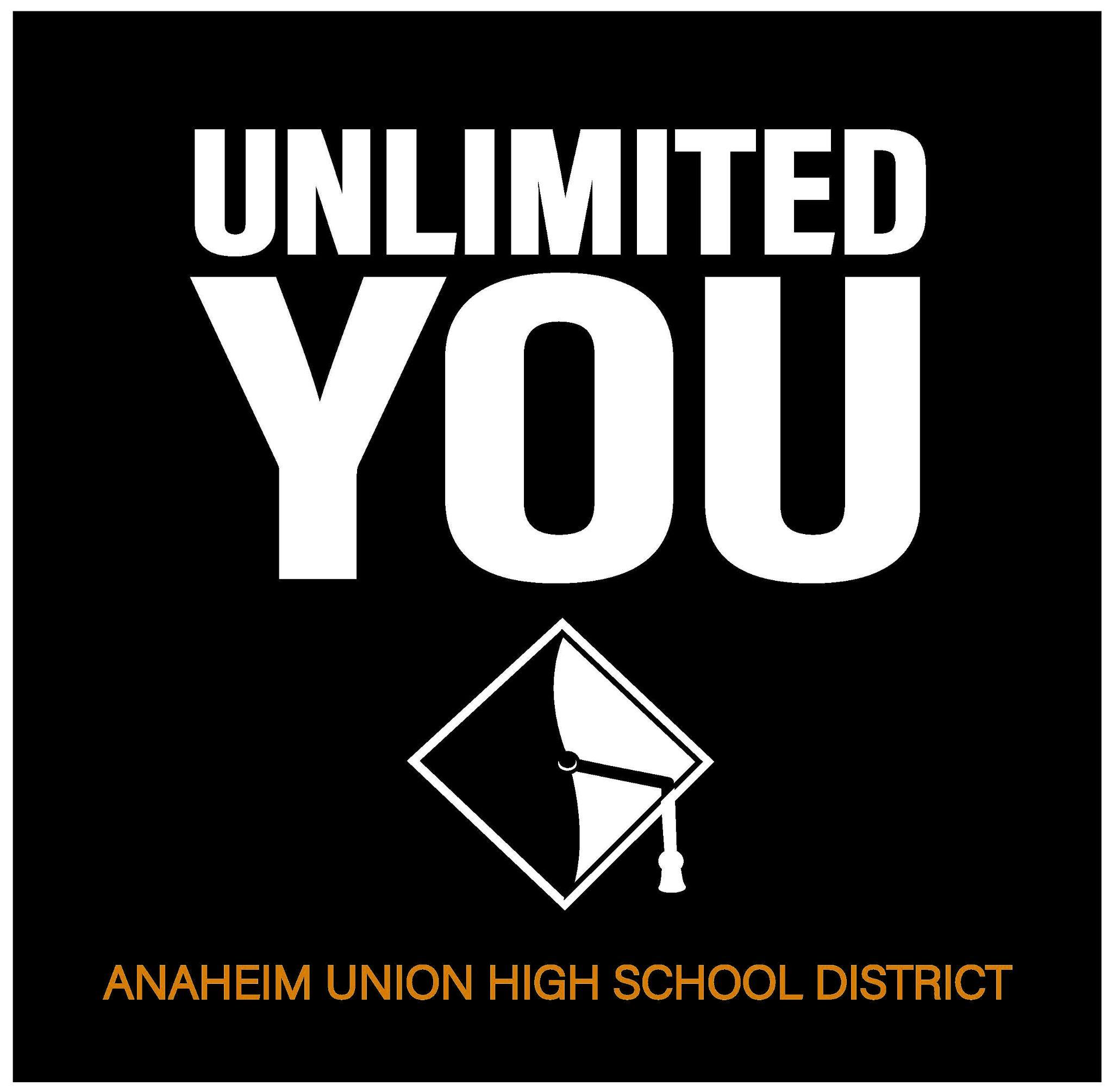 Student Athlete COVID-19 Return-to-Play Your child is able to return to school-based athletics upon providing proof of a negative COVID-19 test, once symptoms have improved and they have completed their required quarantine period related to COVID-19. The District does not, and is not requiring medical clearance to return to school-based athletics; however, the California Interscholastic Federation (CIF) provides the following recommended evaluation based on severity of illness.Student-Athlete’s Name: ____________________________________________________________Student-Athlete’s ID#: _____________________School Site:_______________________________Sport(s): __________________________________________________________________________Parent/Guardian Name: _____________________________________________________________I have read and understand CIF’s recommended evaluation for student-athletes returning to school-based athletics. I further understand that the District is not requiring the recommended evaluation before returning to athletics, if other requirements are met, and is providing this information so I may make a choice related to my child.  I hereby release and hold harmless the Anaheim Union High School District, its officers, employees, volunteers, and agents from any and all liability arising out of my child’s participation in school-based athletics following a return to play.__________________________________________________________________________________Parent/Guardian Signature									DateSeverity of IllnessAssociated SymptomsRecommended EvaluationAsymptomatic No symptomsMedical clearance Mild to ModerateSore throat, diarrhea, fatigue, headache, fever/chills, abdominal pain, congestion, loss of taste or smellMedical evaluation ECG, troponin, echocardiogram if history of moderate disease symptoms (strongly recommended)SevereHospitalizationMedical evaluationCardiology consultation (recommended)Cardiac testing